БАШҠОРТОСТАН РЕСПУБЛИКАҺЫ                                        РЕСПУБЛИка БАШКОРТОСТАН     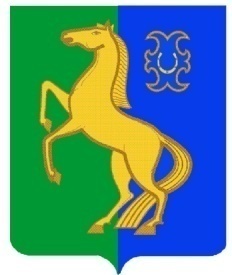      ЙƏРМƏКƏЙ районы                                             АДМИНИСТРАЦИЯ        муниципаль РАЙОНЫның                                                   сельского поселения              СПАРТАК АУЫЛ СОВЕТЫ                                                     спартакский сельсовет                                    ауыл БИЛƏмƏҺе                                                          МУНИЦИПАЛЬНОГО РАЙОНА                     ХАКИМИƏТЕ                                                                     ЕРМЕКЕЕВСКий РАЙОН452182, Спартак ауыл, Клуб урамы, 4                                                   452182, с. Спартак, ул. Клубная, 4       Тел. (34741) 2-12-71,факс 2-12-71                                                                  Тел. (34741) 2-12-71,факс 2-12-71е-mail: spartak_selsovet@maiI.ru                                              е-mail: spartak_selsovet@maiI.ru                                -           ҠАРАР                                         № 10/1                   ПОСТАНОВЛЕНИЕ       « 21» февраль  2020 й.                                                         « 21» февраля  2020г.В соответствии с Федеральным законом  от 24.06.1999 года № 120-ФЗ «Об основах системы профилактики безнадзорности и правонарушений несовершеннолетних», Федеральным законом от 24.07.1998 года № 124-ФЗ «Об основных гарантиях прав ребенка в Российской Федерации», Федеральным закон от 21.12.1996 года № 159-ФЗ «О дополнительных гарантиях по социальной поддержке детей-сирот и детей, оставшихся без попечения родителей», Законом Республики Башкортостан от 31 декабря 1999 года № 44-з «Об основных гарантиях прав ребенка в Республики Башкортостан», Законом Республики Башкортостан от 23 марта 1998 года № 151-з "О системе профилактики безнадзорности и правонарушений несовершеннолетних, защиты их прав в Республике Башкортостан", ПОСТАНОВЛЯЮ:1. Утвердить муниципальную программу «Профилактике преступлений и правонарушений несовершеннолетних на территории сельского поселения  Спартакский сельсовет муниципального района Ермекеевский район Республики Башкортостан на 2020-2023 годы» (прилагается).2. Разместить на официальном сайте сельского поселения.3. Настоящее постановление вступает в силу со дня его опубликования.4. Контроль над исполнением настоящего постановления оставляю за собой.    Глава сельского поселения    Спартакский сельсовет    муниципального района    Ермекеевский район РБ:                                            Ф.Х.ГафуроваУтвержденоПостановлением Администрации                                                                                        сельского поселения Спартакский сельсовет                                                                                          МР Ермекеевский район РБ                                                                                                 от 21.02.2020 г. № 10/11. Паспорт муниципальной программы1.  Содержание проблемы и обоснование необходимости ее решения программными методами.     В  сельском поселении  Спартакский сельсовет проживает 1127 человек, из них  224 человек в возрасте от 0 до 18 лет. На 1 января 2020 года признанные комиссией по делам несовершеннолетних и защите их прав 3 семьи ,где имеются  дети  не достигших 18 лет, состоят на  социально- опасном положении. С указанными категориями граждан проводится индивидуальная профилактическая работа - ежемесячные беседы; обследования условий проживания по месту жительства; запрашиваются характеристики по месту учебы, работы;  координируются действия учреждений профилактики, направленные на реабилитацию указанных лиц в социальном пространстве.В соответствии с Федеральным законом «Об основах системы профилактики безнадзорности и правонарушений несовершеннолетних» от 24.06.99 № 120-ФЗ меры по координации деятельности органов и учреждений системы профилактики безнадзорности и правонарушений несовершеннолетних осуществляет комиссия по делам несовершеннолетних и защите их прав.          Подростковая преступность, безнадзорность и беспризорность, работа с неблагополучными семьями находится на постоянном контроле Комиссии по делам несовершеннолетних и защите их прав, прокуратуры и главы администрации района.Для установления признаков и причин трудной жизненной ситуации, факторов, угрожающих благополучию, здоровью и жизни несовершеннолетних, а также для проведения конкретных мероприятий по устранению этих причин и условий муниципальным межведомственным советом создана рабочая группа, в которую входят представители: отдела Министерства внутренних дел России по Ермекеевскому району, муниципального казенного учреждения отдел образования муниципального района Ермекеевский район, государственного бюджетного учреждения здравоохранения Ермекеевская центральная районная больница, отделения социальный приют для детей и подростков государственного бюджетного учреждения Республики Башкортостан «Юго-Западный межрайонный центр социальной помощи семье и детям», отдела по трудоустройству Государственного казенного учреждения Центр занятости населения Ермекеевского района, органа опеки и попечительства администрации МР Ермекеевский район, администраций сельских поселений, отдела культуры. Рабочей группой муниципального межведомственного совета регулярно организовываются выезды по  семьям, для выявления детей, находящихся в трудной жизненной ситуации. При выявлении родителей, не исполняющих родительских обязанностей, составляется протокол, готовятся материалы для рассмотрения их на заседании комиссии по делам несовершеннолетних и защите их прав, при необходимости семьи ставятся на учет. За этими семьями ведется контроль, разрабатывается индивидуальная программа реабилитации. В 2019 году в  сельском поселении  выявлено 6 несовершеннолетних, нуждающихся в оказании помощи в связи с тем, что их семья находилась трудной жизненной ситуации. Из них: 2 детей, мать лишили родительских прав и передали на опеку бабушке и дедушке. Один – мать умерла и забрал на воспитание отец. Остальными семьями продолжается профилактические работы.            С целью недопущения правонарушений, безнадзорности, беспризорности среди несовершеннолетних, особое внимание в дни школьных каникул уделяется организации отдыха детей и подростков «группы риска», детей из социально-неблагополучных, многодетных, малообеспеченных семей, проживающих на территории сельского поселения . Отделом образования в летный период 2019 на базе  общеобразовательной учреждения для 2 обучающихся были организованы трудовые объединения.  Эффективной формой работы по профилактике безнадзорности и правонарушений несовершеннолетних являются выездные заседания комиссии. Такие заседания комиссии сочетают в себе различные формы профилактической работы: обследование жилищно-бытовых условий неблагополучных семей и подучетных подростков, профилактические беседы, заслушивание членов ОИППН. К работе комиссии в таких случаях, привлекаются все службы системы профилактики, досуговые учреждения и общественность. Итогом постоянного контакта является укрепление взаимодействия всех субъектов системы профилактики и правонарушений несовершеннолетних.2. Цели и задачи Программы, сроки и этапы её реализации.Цель Программы - профилактика безнадзорности и правонарушений несовершеннолетних через раннее выявление детского и семейного неблагополучия, создание условий для полноценной реабилитации детей, оказавшихся в трудной жизненной ситуации и семей в социально опасном положенииПрограммой предусматривается решение следующих задач:- защита прав и законных интересов несовершеннолетних;- координация деятельности органов и учреждений системы профилактики  преступлений и правонарушений несовершеннолетних;- развитие системы ранней профилактики безнадзорности, асоциального и  противоправного поведения несовершеннолетних;- осуществление мер по профилактике детского алкоголизма и потребления психоактивных веществ (далее - ПАВ) несовершеннолетними;- повышение эффективности работы по профилактике насилия и жестокого обращения в отношении несовершеннолетних;- создание условий для организации трудовой занятости, организованного  отдыха и оздоровления несовершеннолетних группы социального риска;- повышение   качества   работы   и   эффективности взаимодействия   субъектов системы профилактики преступлений и правонарушений несовершеннолетних.Программа реализуется в 2020 - 2023 годах в один этап.3. Система программных мероприятий.Система  программных  мероприятий  направлена  на  решение  основных  задач Программы и изложена в приложении к настоящей Программе. 4. Обоснование ресурсного обеспечения Программы.Финансирование Программы осуществляется из средств местного бюджета и средств, предусмотренных на финансирование основной деятельности исполнителей Программы. Общий объем финансирования Программы из средств местного бюджета составляет 9 тыс. рублей, в том числе по годам:2020 год - 3 тыс. рублей;2021 год -  3 тыс. рублей;2022 год -  3 тыс. рублей..2023 год – 3 тыс. рублейОб утверждении муниципальной программы «Профилактике преступлений и правонарушений несовершеннолетних на территории сельского поселения  Спартакский сельсовет муниципального района Ермекеевский район Республики Башкортостан на 2020-2023 годы»Наименование программыМуниципальная программа «Профилактике преступлений и правонарушений несовершеннолетних на территории сельского поселения Спартакский сельсовет муниципального района Ермекеевский район Республики Башкортостан на 2020-2023 годы» (далее именуется Программа).Основания для разработки ПрограммыФедеральный закон от 24.06.99 № 120-ФЗ «Об основах системы профилактики безнадзорности и правонарушений несовершеннолетних»;Федеральный закон от 24.07.98 № 124-ФЗ «Об основных гарантиях прав ребенка в Российской Федерации»;Федеральный закон от 21.12.96 № 159-ФЗ «О дополнительных гарантиях по социальной поддержке детей-сирот и детей, оставшихся без попечения родителей»;Закон Республики Башкортостан «Об основных гарантиях прав ребенка в    Республики Башкортостан» от 31 декабря 1999 года № 44-з.Закон Республики Башкортостан "О системе профилактики безнадзорности и правонарушений несовершеннолетних, защиты их прав в Республике Башкортостан" от 23 марта 1998 года N 151-зРазработчик программыАдминистрация сельского поселения  Спартакский сельсовет муниципального района Ермекеевский район Республики Башкортостан Исполнители программыАдминистрация сельского поселения  Спартакский сельсовет, МОБУ СОШ с.Спартак, НОШ с. Пионерский – филиал МОБУ СОШ с.Спартак ( по согласованию)Основная цель Программы- дальнейшее совершенствование деятельности системы профилактики детской безнадзорности и беспризорности;- снижение уровня  преступлений и правонарушений несовершеннолетних;- повышение эффективности работы по профилактике  преступлений и  правонарушений несовершеннолетних;- сокращение числа семей, находящихся в социально опасном положении.Основные задачи Программы- защита прав и законных интересов несовершеннолетних;- координация деятельности органов и учреждений системы профилактики преступлений  и правонарушений несовершеннолетних;- развитие системы ранней профилактики безнадзорности, асоциального и противоправного поведения несовершеннолетних;- осуществление мер по профилактике детского алкоголизма и потребления психоактивных веществ (далее - ПАВ) несовершеннолетними;- повышение эффективности работы по профилактике насилия и жестокого обращения в отношении несовершеннолетних;- создание условий для организации трудовой занятости, организованного отдыха и оздоровления несовершеннолетних группы социального риска;- повышение качества работы и эффективности взаимодействия субъектов системы профилактики  преступлений и правонарушений несовершеннолетних.Сроки и этапы реализации программы2020 – 2023  годыФинансовое обеспечение ПрограммыФинансовое обеспечение мероприятий из местного бюджета Управление ПрограммойУправление Программой осуществляет Администрация сельского поселения Спартакский  сельсовет Ожидаемые конечные результаты реализации Программы- снижение уровня преступлений,  совершенных несовершеннолетними или с их участием в общем количестве преступлений, совершенных на территории сельского поселения Спартакский сельсовет ;- снижение количества несовершеннолетних, совершивших правонарушения или преступления, в общем количестве несовершеннолетних;- увеличение количества несовершеннолетних, получивших услугу временного трудоустройства, от общего количества несовершеннолетних, состоящих на профилактических учетах;- увеличение количества несовершеннолетних, получивших услугу отдыха и оздоровления, от общего количества несовершеннолетних, состоящих на профилактических учетах, совершивших или склонных к совершению преступлений, антиобщественных деяний;- повышение эффективности социально-реабилитационной работы с детьми и подростками, совершившими противоправные действияКонтроль за реализацией ПрограммыКонтроль за реализацией Программы осуществляет Администрация сельского поселения Спартакский  сельсовет 